МЕТОДИЧНА КОМІСІЯ   з професій «Тракторист - машиніст сільськогосподарського виробництва; слюсар з ремонту сільськогосподарських машин та устаткування»; «Електрогазозварник» Склад  методичної   комісії:Методична комісія працює над проблемою: “Компетентнісний підхід як напрям модернізації освіти”.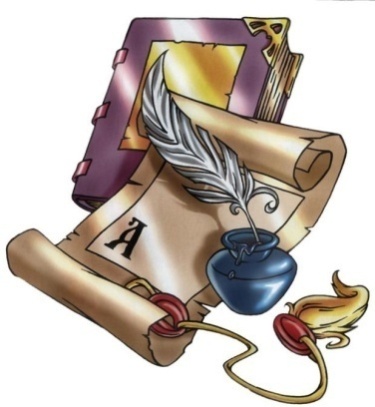 Мета діяльності: підготовка   кваліфікованих робітників в умовах ринкової економіки, впровадження в освітній процес компетентнісного підходу, розвиток професійних компетенцій викладачів та майстрів виробничого навчання, створення оптимальних умов для розвитку та саморозвитку здобувачів освіти.Основні завдання методичної комісії:        спрямувати процес навчання на формування в здобувачів освіти соціальних, навчальних, професійних, культурних,  здоров'язберігаючих, підприємницьких, інформаційно-комунікативних, громадянських компетенцій;         формувати складні професійні компетентності під час професійно – практичної підготовки та проходження  виробничої  практики;        впроваджувати сучасні технології при кам’яних роботах, опоряджувальних роботах, зварюванні різнорідних металів, керуванні транспортними засобами, слюсарних роботах, обробці та сівбі на полях.Шляхи реалізації завдань: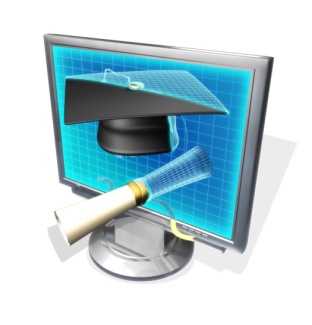  в процесі підготовки робітничих кадрів  вивчення та розвиток здібностей здобувачів освіти на уроках професійно-теоретичної та професійно-практичної підготовки; впровадження  інноваційних підходів до освітнього процесу, проектно – дослідницької роботи, вдосконалення фахової майстерності.Напрямки діяльності:     - Впровадження  інноваційних форм і методів роботи: проектних методів, групових форм  навчання, індивідуалізації процесу навчання, ігрових технологій навчання.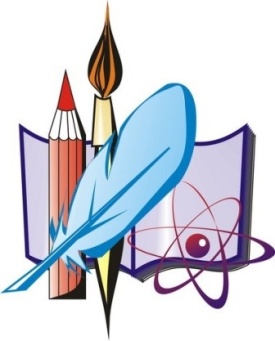   - Застосовування інформаційно-комунікаційних технологій, використання тестових завдань із застосуванням тестових програм розроблених самостійно.-  Користуючись державними стандартами, якісно виконувати навчальні плани та програми, здійснювати пошук нових методів навчання, ділитись цими методами з молодими педагогічними працівниками.- Застосовувати нестандартні (нетрадиційні) методи та форми навчання.- Обмінюватись передовим педагогічним досвідом, опрацювати нову сучасну літературу,  надавати перевагу електронним підручникам та посібникам, відвідувати семінари, конкурси фахової майстерності, виставки технічної творчості, виставки методичної літератури, огляди – конкурси кабінетів та майстерень, курси підвищення кваліфікації з метою підвищення професійної компетентності педагогічних працівників.- Розробляти та вдосконалювати комплексне методичне забезпечення.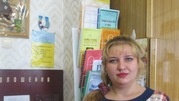 Прізвище, ім’я, по - батьковіСажієнко Тетяна ВалеріївнаПосадаГолова МК, викладач КатегоріяВища категорія Педагогічне званняСтарший викладачРік народження1988Стаж роботи10 років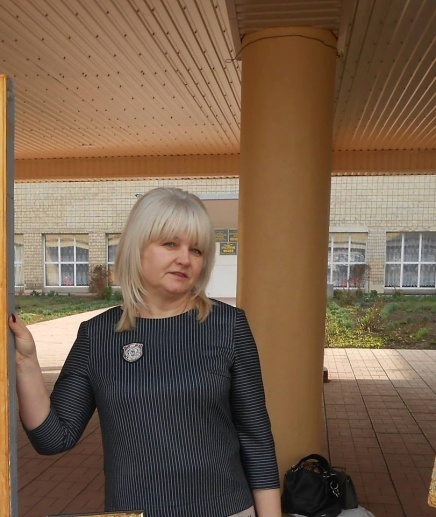 Прізвище, ім’я, по - батьковіНаєвська Наталія МиколаївнаПосадаЗаступник директора з НВР, викладач КатегоріяВища категорія Педагогічне званняСтарший викладачРік народження1962Стаж роботи35 років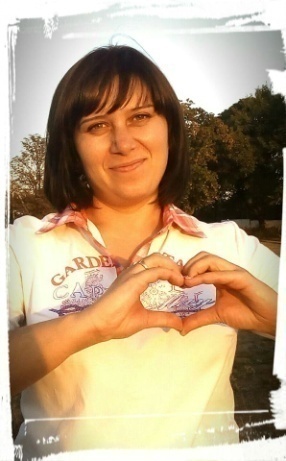 Прізвище, ім’я, по - батьковіІщенко Надія ПетрівнаПосадаВикладач КатегоріяІІ категоріяПедагогічне званняРік народження1982Стаж роботи14 років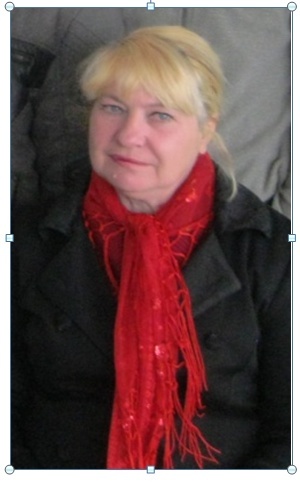 Прізвище, ім’я, по - батьковіГевель Наталія ГригорівнаПосадаВикладач професійно – теоретичної підготовки з професії «Електрогазозварник»КатегоріяІ категоріяПедагогічне званняРік народження1958Стаж роботи32 роки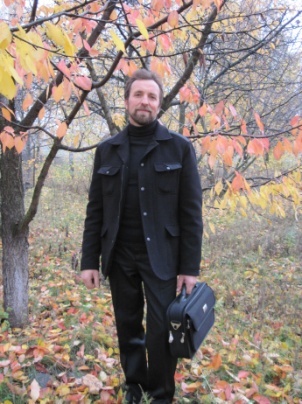 Прізвище, ім’я, по - батьковіМигаль Микола СтепановичПосадаМайстер виробничого навчання з професії «Електрогазозварник»Категорія14 тарифний розрядПедагогічне званняРік народження1963Стаж роботи34 роки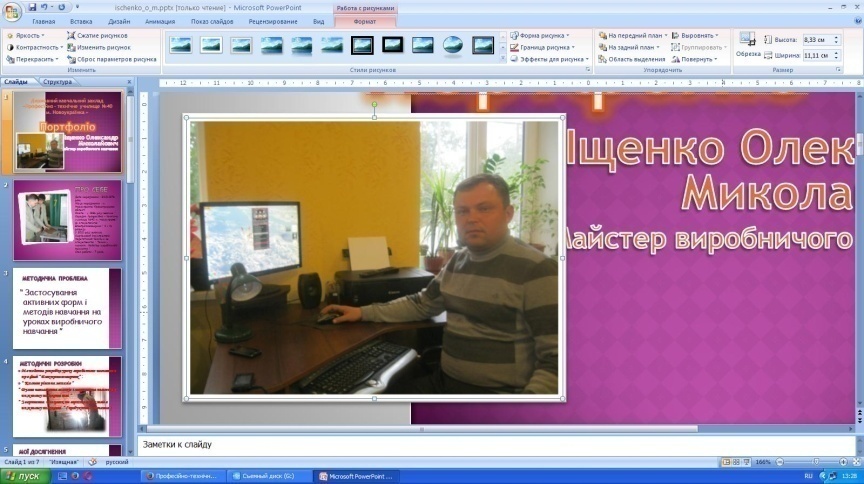 Прізвище, ім’я, по - батьковіІщенко Олександр МиколайовичПосадавикладачКатегорія10 тарифний розрядПедагогічне званняРік народження1978Стаж роботи14 років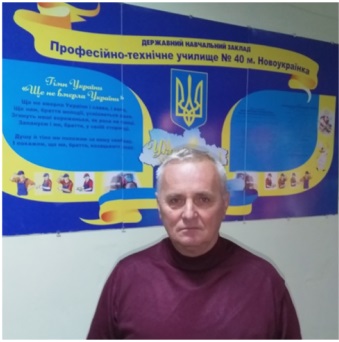 Прізвище, ім’я, по - батьковіКанаховський Сергій ОлексійовичПосадаМайстер виробничого навчання «Тракторист - машиніст сільськогосподарського виробництва; слюсар з ремонту сільськогосподарських машин та устаткування»Категорія13 тарифний розрядПедагогічне званняРік народження1962Стаж роботи19 років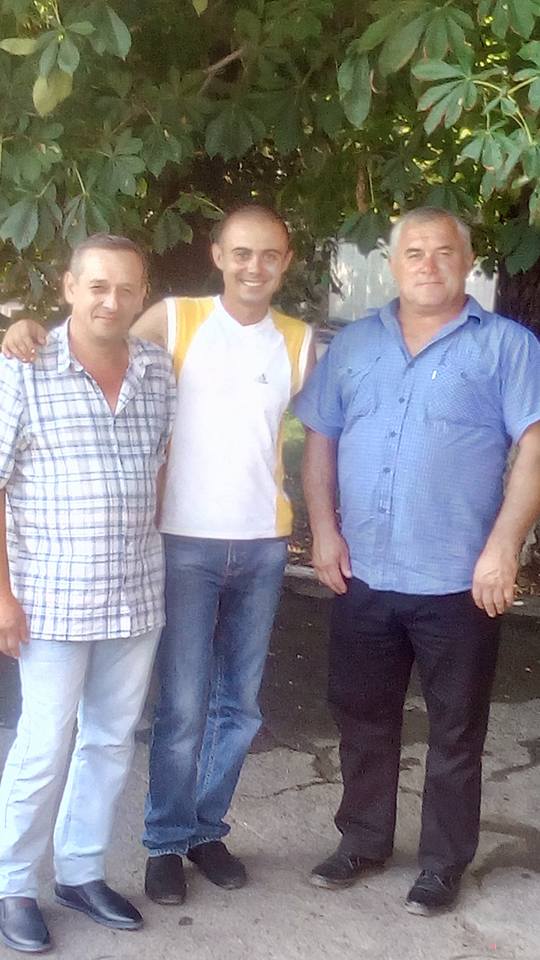 Прізвище, ім’я, по - батьковіБубнов Сергій ЛеонідовичПосадаМайстер виробничого навчання «Тракторист - машиніст сільськогосподарського виробництва; слюсар з ремонту сільськогосподарських машин та устаткування»Категорія11 тарифний розрядПедагогічне званняРік народження1971Стаж роботи5 років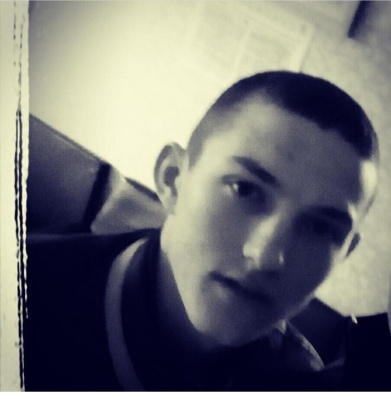 Прізвище, ім’я, по - батьковіГончаренко Денис ОлеговичПосадаМайстер виробничого навчання з професії «Тракторист - машиніст сільськогосподарського виробництва; слюсар з ремонту сільськогосподарських машин та устаткування»Категорія11 тарифний розрядПедагогічне званняРік народження1997Стаж роботи1 рік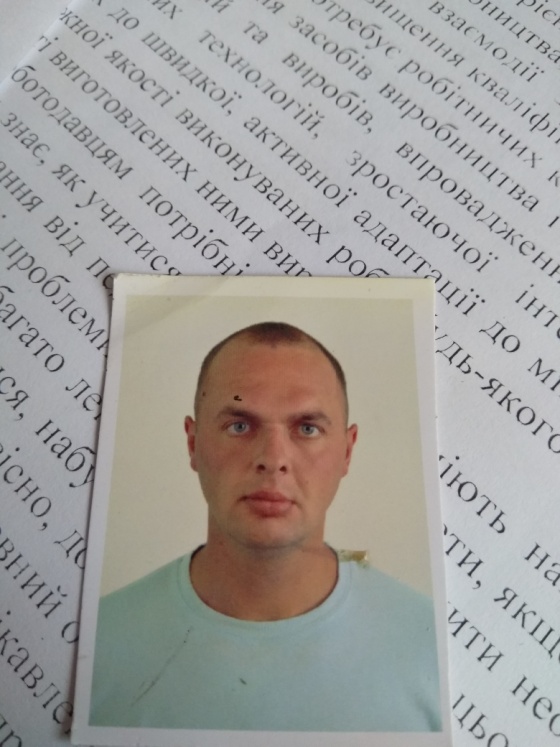 Прізвище, ім’я, по - батьковіПапака В’ячеслав ВолодимировичПосадаМайстер виробничого навчання з професії «Електрогазозварник»Категорія11 тарифний розрядПедагогічне званняРік народження1990Стаж роботи1 рік